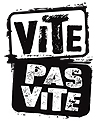 Productions Vite pas Vite93, chemin DurandSaint-Camille (Québec)  J0A 1G0Tél. : 819 821-6979info@13e.tv POUR DIFFUSION IMMÉDIATECOMMUNIQUÉLes élèves de l’école L’Étincelle en vedette 
sur les ondes d’ICI Radio-Canada Télé!Sainte-Margerite, le 28 mars 2018. – Avec VITE PAS VITE, Fred et Jean-Sébastien, deux guides-vulgarisateurs et bouffons-patenteux, sillonnent le Québec en s’invitant dans diverses écoles primaires. Avec la complicité de Bob, un mannequin intrépide et d’une caméra haute vitesse, ils invitent les jeunes à participer à des expériences insolites où le temps perd ses repères, l’ultrarapide côtoie l’extrême lenteur.Le 24 octobre 2017 dernier, c’est à l’école L’Étincelle de Sainte-Margerite que l’équipe de l’émission jeunesse Vite pas Vite s’est arrêtée pour filmer des expériences avec les jeunes du troisième cycle du primaire. À chaque épisode, le laboratoire Vite pas vite installe sa caméra haute vitesse dans une salle de classe pour capter des actions et des mouvements qui ne durent qu’une fraction de seconde. C’est en visionnant au ralenti les milliers d’images enregistrées qu’on peut ensuite admirer en détail ce qui se passe réellement, qu’il s’agisse d’une balloune d’eau qui éclate au-dessus de la tête de JS, ou d’un coussin gonflable qui se déploie contre Bob, le mannequin intrépide de l’équipe Vite pas vite.Plusieurs élèves ont pu expérimenter les joies du ralenti. La journée de tournage dans notre région a permis d’enregistrer deux épisodes : le premier, « Guitare et boule disco », tournée grâce à l’aide de Annabelle Boutin, Victor Côté, Zachary Duhamel, Lydia Normand, Émy Soucy et Vanessa St-Hilaire, sera diffusée le samedi 14 avril 2018 à 10 h à ICI Radio-Canada Télé. De son côté, l’épisode « BMX et cordes à danser », tournée avec l’assistance de Samuel Bégin, Maxime Bolduc-Therrien, Mégane Bourassa, Vincent Gagnon, Alexis Giroux, Noémy McKenzie et Jade Raymond, sera diffusée le samedi 28 avril 2018 à 10 h sur ICI Radio-Canada Télé.Pour visionner des capsules exclusives, rendez-vous sur ici.radio-canada.ca/vitepasvite - 30 - Informations :	Chantal Labonté, productrice		Productions du Treizième		819 821-6979, p. 1		clabonte@13e.tvwww.13e.tvLiens : 		ici.tou.tv/jeunesse 		youtube.com/jeunesseRC/Capsules exclusives disponibles sur ici.radio-canada.ca/vitepasvite Photo haute résolution des animateurs - http://bit.ly/2B0PqRqPhoto des élèves de l’épisode « Guitare et boule disco » - http://bit.ly/2HwWgQz  Photo des élèves de l’épisode « BMX et cordes à danser » - http://bit.ly/2HwRQtf 